Факультет фізичного вихованняПолтавського національного педагогічного університету імені В. Г. КороленкаФакультет фізичного вихованняПолтавського національного педагогічного університету імені В. Г. КороленкаФакультет фізичного вихованняПолтавського національного педагогічного університету імені В. Г. Короленка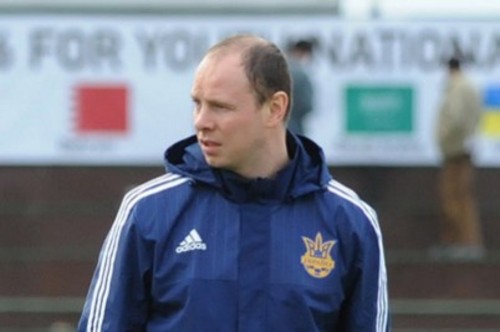 ПрізвищеМелащенкоІм’я ОлександрПо батьковіПетровичДата народження13.12.78Терміни навчання на факультеті фізичного вихованняВступ – 1996 р.Випуск – 2001 р.Спеціальність, кваліфікація за дипломом«Педагогіка і методика середньої освіти, фізична культура, методика спортивно-масової роботи, туристична робота». Кваліфікація – вчитель фізичної культури і валеології, керівник спортивних секцій, організатор туристичної роботиДосягненняДворазовий чемпіон України: 2000–2001, 2002–2003;Володар Кубку України 2003;Гравець Національної збірної України;2015 р.  тренер  молодіжної збірної України.Спогади про навчання, роль факультету в професійному і особистісному становленніВідкрите та щире ставлення викладачів до нас, студентів, сприяло формуванню дружньої атмосфери у колективі, спрощувало проблемні ситуації та сприяло успішному поєднанню навчання та спортивної підготовки.Хочу подякувати викладацькому складу факультету за теоретичну базу, яку я отримав. Із здобутим багажем знань, разом із своєю наполегливістю і великим бажанням мені вдалось досягнути в житті неабияких успіхів.Відкрите та щире ставлення викладачів до нас, студентів, сприяло формуванню дружньої атмосфери у колективі, спрощувало проблемні ситуації та сприяло успішному поєднанню навчання та спортивної підготовки.Хочу подякувати викладацькому складу факультету за теоретичну базу, яку я отримав. Із здобутим багажем знань, разом із своєю наполегливістю і великим бажанням мені вдалось досягнути в житті неабияких успіхів.